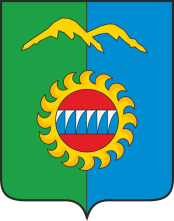 КОНТРОЛЬНО - СЧЕТНЫЙ ОРГАНГОРОДА ДИВНОГОРСКА663090, Красноярский край, г. Дивногорск, ул. Комсомольская, д.2, офис 312               тел. (39144)3-05-57                                                 E- mail: Altabaevasa@mail.ru	____________________________________________________________________	10.11.2021Заключениепо результатам финансово-экономической экспертизы проекта постановления администрации города Дивногорска «О внесении изменений в муниципальную программу «Формирование комфортной городской (сельской) среды» в муниципальном образовании город Дивногорск на 2018-2024 годы»  В соответствии с Положением о Контрольно- счетном органе города Дивногорска, утвержденным решением Дивногорского городского Совета депутатов от 23.06.2020 №58-357 ГС, на предмет соответствия «Порядку принятия решений о разработке муниципальных программ города Дивногорска, их формировании и реализации», утвержденному  постановлением администрации города Дивногорска от 01.08.2013 №131п, проведена финансово-экономическая экспертиза проекта муниципальной программы «Формирование комфортной городской (сельской) среды»  (далее- Программа), по результатам которой установлено следующее. Проект Программы для проведения экспертизы был направлен в Контрольно-счетный орган 09.11.2021.В отношении представленного проекта Программы КСО города Дивногорска проводится повторная экспертиза, которая связанна с устранением замечаний.Замечания, изложенные в заключении Контрольно-счетного органа города Дивногорска от 14.10.2021 года ответственным исполнителем учтены в полном объеме, а именно:- определена цель по вовлечению граждан в решение вопросов формирования комфортной среды проживания на территории муниципального образования;- устранены факты нарушения требований Порядка 131п в части уточнения основания для разработки программы, уточнены целевые индикаторы и показатели программы; - актуализирована характеристика текущего состояния сферы благоустройства статистическими данным по состоянию на 1 января 2021 года;- характеристика мероприятий Программы откорректирована с учетом постановленных задач до 2024 года;- прогноз конечных результатов реализации программы дополнен показателями с числовым значением до 2024 года;- мероприятия Программы дополнены механизмом их реализации.По итогам финансово-экономической экспертизы представленного проекта Программы замечания и предложения отсутствуют.Председатель                                                                                              С.А. Алтабаева